PETAK 6. 11. 2020.HRVATSKI JEZIK : Pročitaj sve tri pjesme na glas. Promotri riječi u svakoj pjesmi. Što misliš kojim jezikom su pisane ove pjesme? Kako se zove naš jezik?Kako se zove naše pismo?Pričaju li svi u hrvatskoj isto ili ste primijetili da u nekim područjima drugačije izgovaraju neke riječi?Koja narječja poznajete?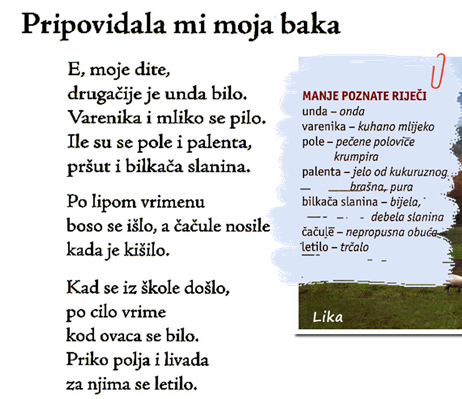 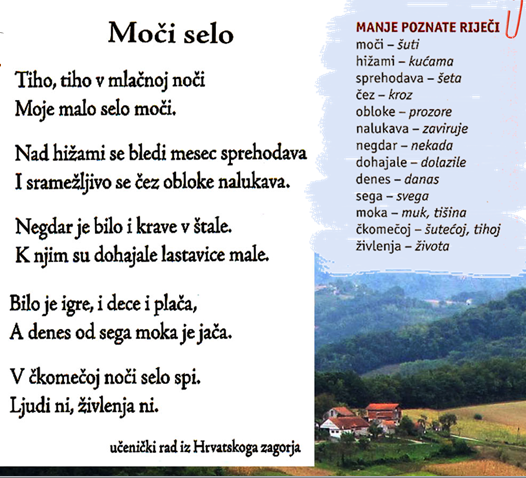 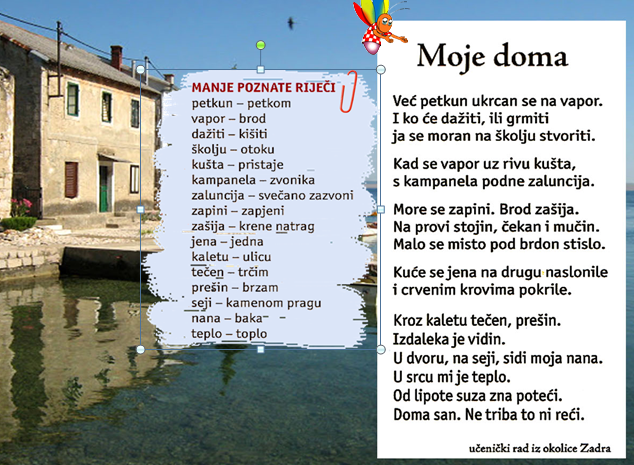  Igrica:  https://wordwall.net/play/781/029/565 Prepisati u bilježnicu : Sporazumijevanje( govor i pismo)Hrvatski jezik, latinično pismo.Hrvatski jezik podrazumijeva sve hrvatske govore (narječja) kojima su, govorom i pismom, komunicirali svi govornici hrvatskoga jezika. Standardni jezik služi kao opće sredstvo sporazumijevanja.Uz standardni jezik, hrvatski jezik obuhvaća tri narječja:   1.    čakavsko narječjekajkavsko narječještokavsko narječjeStandardni jezik koristimo u službenim prigodama, a narječja se koriste najčešće u svakodnevnom neslužbenom govoru.DOMAĆA ZADAĆA:  Napiši kratku priču ili pjesmu o svom zavičaju na standardnom (književnom) jeziku i istu tu priču/pjesmu pokušaj napisati na jednom od tri narječja.  